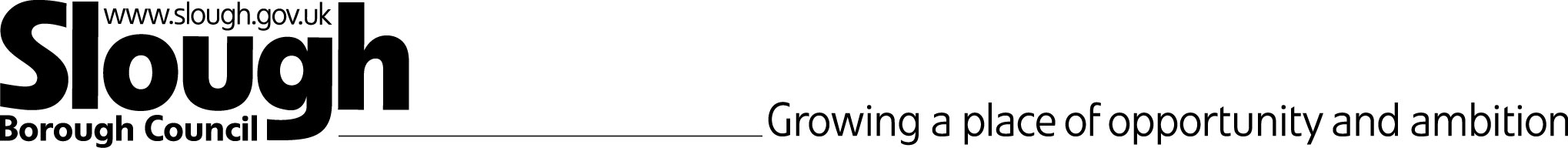 Service Contact details Family Information Service Directory of all local services an agenices which may be useful in supporting families and young people who may need early help support.https://www.sloughfamilyservices.org.uk/kb5/sloughcst/directory/home.page Early Help Hub and Getting Help Schools are able seek advice from Early Help Hub about services available to support pupils in need of additional support and also to refer pupils and families deemed to be at Level 2 to Early HelpContact can be made at 01753 476 589 or using a MARF to  sloughchildren.referrals@scstrust.co.ukChildren’s Social Care:Slough Children’s Services Trust Ltd Social Care out of hours service Thames Valley PoliceIf your concern is regarding the harm of a child or young person please immediately contact: 01753 875362 and email a MARF to  sloughchildren.referrals@scstrust.co.uk 01344 786543 101 www.thamesvalley.police.ukSlough child protection Procedures: Supports multi agency work and outlines the process and procedures around a range of safeguarding areas. The escalation policy can also be found here.http://berks.proceduresonline.com/slough/index.html NSPCC Child line 0800 800 5000 0800 11 11Slough Safeguarding Partnership Board Business Manager – Betty LynchEmail: safeguardingboards@slough.gov.ukhttps://www.sloughsafeguardingpartnership.org.uk/Whistleblowing and Local Authority Designated Officer (LADO):NSPCC Whistleblowing advice  lineNicola Johnstonenicola.johnstone@scstrust.co.uk  | nicola.johnstone@slough.gcsx.gov.ukLADO Telephone: 01753 474053 / 07927 681858 LADO@slough.gcsx.gov.uk0800 028 0285 help@nspcc.org.ukEducation Safeguarding OfficerPrevent CoordinatorPrevent Education Officer Jatinder Matharu  01753 875068/07714 858213 jatinder.matharu@slough.gov.uk Naheem Bashir  01753 875201/ | 07540 147340naheem.bashir@slough.gov.ukRabena Sharif  07928 655038 |Rabena.sharif@slough.gov.uk Education Standard and Effectiveness Officer (SEND)Criminal Exploitation Manager (SCST) Deborah Bowers 07712 548725Deoborah.bowers@slough.gov.ukHarpreet.Kaur2@scstrust.co.uk 